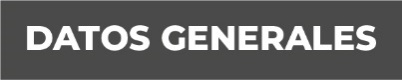 Nombre Janet Santos CastroGrado de Escolaridad Maestría en Ciencias Jurídicas y SocialesCédula Profesional (Licenciatura) 5453635Teléfono de Oficina 2838740114Correo Electrónico jsantos@fiscaliaveracruz.gob.mx Formación Académica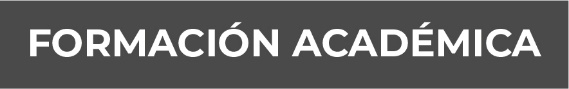 2011-2013   Instituto Veracruzano de Educación Superior Doctorado en Ciencias Forenses (En proceso de titulación Diploma)2007- 2009 	Universidad de las Naciones.Maestría en Ciencias Jurídicas y Sociales. (Certificado de estudios y Titulo, Cedula Profesional)2000- 2002   Centro De Computación Del Golfo.Técnico en Informática y  Diseño Gráfico  (Diploma)2002- 2006   Universidad Veracruzana, Facultad de Derecho, Sistema de Enseñanza Abierta (Certificado de Estudios, Titulo y cedula Profesional)1997 – 2000 Bachillerato: TelebachilleratoTlalixcoyan (Certificado de Estudios)1995 – 1997 Secundaria: Rosario Castellanos(Certificado de Estudios)1988 – 1994 Primaria: Vicente Guerrero(Certificado de Estudios)Trayectoria Profesional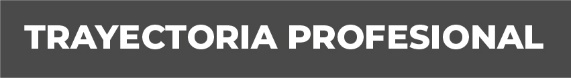 Diciembre 2019 -Diciembre 2022Fiscal  1° Especializada en Investigación de Delitos de Violencia Contra la Familia, Mujeres, Niñas, Niños y de  Trata de Personas, de la Sub Unidad Integral de Isla  XIX, del Distrito Judicial en San Andrés Tuxtla.Junio 2019  - Diciembre 2019    Fiscal de Distrito en la Unidad Integral del XVIII Distrito Judicial en Cosamaloapan, Veracruz Agosto 2018- Junio 2019     Fiscal de Distrito en la Unidad Integral del XXI Distrito Judicial en Coatzacoalcos, Veracruz Julio  2018 - Julio  2018          Comisionada Fiscal Encargada de la Sub Unidad Integral en Alvarado XVII Distrito Judicial en VeracruzJunio  2017 -Agosto 2018     Fiscal Encargada de la Sub Unidad Integral en Boca Del Rio  del XVII Distrito Judicial en VeracruzSeptiembre  2016  -Junio  2017Fiscal Tercera En La Sub Unidad Integral En Boca Del Rio  Del XVII Distrito Judicial En Veracruz Mayo  2016-Septiembre  2016  Fiscal Decimo En La Unidad Integral De Procuración De Justicia Del Decimo Séptimo Distrito Judicial Marzo  2015 - Mayo 2016  Fiscal Quinto En La Unidad Integral De Procuración De Justicia Del Décimo Primer Distrito JudicialJulio 2014 -Julio De 2014       Habilitada Agente Del Ministerio Público  En Justicia Alternativa Y Facilitador, De La Unidad Integral De Procuración De Justicia Del Decimoprimer Distrito Judicial De Xalapa Veracruz.Agosto 2013-Marzo  2015      Habilitada Agente Del Ministerio Publico Especializado En Responsabilidad Juvenil Y Conciliación De La Unidad Integral De Procuración De Justicia  Del Décimo Primer Distrito Judicial De Xalapa, Ver.Abril 2012 -Oct 2012     Comisionada Para Suplencia Como Encargada De Despacho De La Agencia Del Ministerio Público  Adscrita A Los Juzgados Civiles.Marzo 2012 -Marzo 2012   Comisionada Para Suplencia Como Encargada De Despacho De La Agencia Del Ministerio Público Adscrita A Los Juzgados Civiles.Marzo 2012 -Marzo 2012   Comisionada Para Suplencia Como Encargada De Despacho De La Agencia Del Ministerio Público Adscrita A Los Juzgados Civiles.Enero 2012 -Marzo 2012             Comisionada Para Suplencia Como Encargada De Despacho De La Agencia Del Ministerio Público Adscrita A Los Juzgados Civiles.Enero 2012 -Enero 2012  Comisionada Para Suplencia Como Encargada De Despacho De La Agencia Del Ministerio Público Adscrita A Los Juzgados Civiles.Enero 2012- julio de 2013	Oficial Secretario Adscrito A La Agencia Del Ministerio Público Adscrita A Los Juzgados Civiles Marzo 2008-Enero 2012	Auxiliar Administrativo Habilitado Para Ejercer   Funciones de Oficial Secretario, Adscrito A La Agencia   Séptima Del Ministerio Publico Investigador.Junio  2005-Marzo 2008    Prestación De Servicio Social En La Agencia Quinta Del Ministerio  Publico  Investigador Conocimiento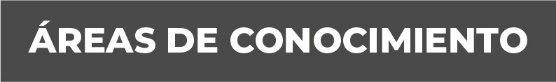 Jurídica, Penal, Civil, Ejecución Penal, Leyes, Administrativo,SOFTWARE: Manejo de Windows XP, Elaboración de presentaciones en PowerPoint, Elaboración de documentación en Excel, Elaboración de Documentos en Word, Manejo de Internet, Derecho Penal.